Español I						Nombre-					Capítulo SeisGramática						Fecha-					MandatosRegularesAdd the milk.			______________________________________Cut the apple.			______________________________________Drink the juice.			______________________________________Heat up the meat.			______________________________________Eat dinner with your family. 	______________________________________Mix the salad.			______________________________________Based on the above sentences and the powerpoint come up with a few conclusions about how regular commands are formed below.Irregulares:  Write the infinitive verb you believe the command stems from.			- Ven a la escuela durante la semana.			- Ten cuidado.			- Pon la mesa.			- Sal con amigos los fines de semana.			- Haz la tarea.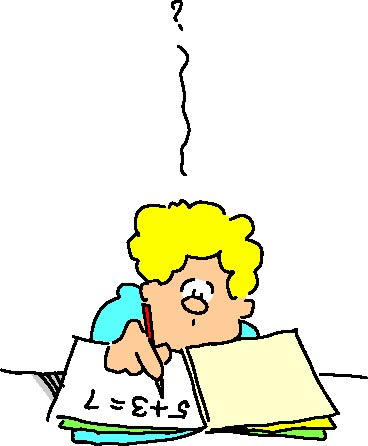 			- Sé simpático.			- Di la verdad.			- Ve a la casa.Informal Commands with Direct Object Pronouns:Wash them.		____________________________________Eat it.			____________________________________Order/ask for it.	____________________________________Cook them.		____________________________________Prepare it.		____________________________________Based on the commands with direct object pronouns above, write you conclusions about how to form them in the space provided below.Práctica:A.  Complete the sentence with the correct informal command._____________(Servir) la ensalada fría._____________(Lavar) las frutas._____________(Probar) la ensalada para ver qué tal está._____________(Añadir) un poco de azúcar (sugar)._____________(Cortar) las frutas en trozos (pieces).B.  Your friend needs help moving.   Tell her where to put the following things.For example:  el refrigerador:  Ponlo en la cocina.La cama ______________________________________________________Las plantas ____________________________________________________La comida _____________________________________________________Los vasos _____________________________________________________C.  Answer the following questions using an informal command and a direct object pronoun.¿Caliento la sopa antes de preparar el pollo o después?  _____________________________________________________________¿Pongo las servilletas al lado de los platos o encima de ellos?  _____________________________________________________________¿Saco el flan del refrigerador antes de comer o después?  ____________________________________________________________